Biology ReviewThe three main functions of cell division are __________________, ______________, ____________For each of the following parts, describe location and function:What are the 4 bases that make up DNA: _________________________________ ___________________________. What are the 3 parts of DNA: ______________ ___________________________________. List the 6 parts of the cell cycle in order: _________________________________ _________________________________________________________________What 2 things happen during interphase: __________________________________Label the stages of Mitosis below.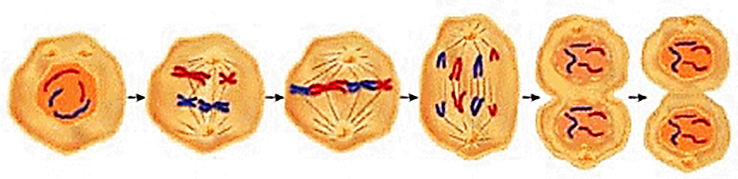 ________________   ________________  _____________    _______________   ____________    _________How is cytokinesis different in plants and animals? ___________________________ _________________________________________________________________What is the main difference between asexual and sexual reproduction? ___________ _________________________________________________________________For each method of asexual reproduction, define and give an example.A cell that is _______________ contains the normal number of chromosomes. These cells are sometimes referred to as ____________ or body cells. In humans there are _____ chromosomes in one of these cells.  A cell that is _____________ contains _____________ the normal number of chromosomes. These cells are sometimes referred to as ______________ or sex cells. In humans, there are ____ chromosomes in one of these cells. Meiosis consists of _____ phases: ________________ and _________________. At the end of the 1st phase, the __________________ ___________________ have been separated. At the end of the 2nd phase, the _________________ _______________ have been separated. The result of meiosis is ____ cells with ______ the normal number of chromosomes. The advantage of sexual reproduction is that it increases the _______________ among organisms. Copy Table 1 (p. 81)For each method of sexual reproduction, define and give an example.Label the stage of Meiosis that is occurring. Be specific. NOTE: diagrams are not in order. (6)








___________________		___________________		___________________








___________________		_____________________	____________________
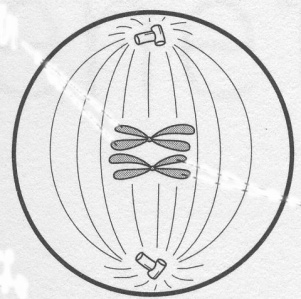 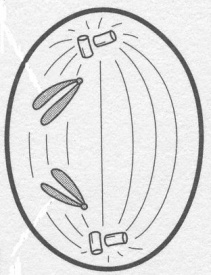 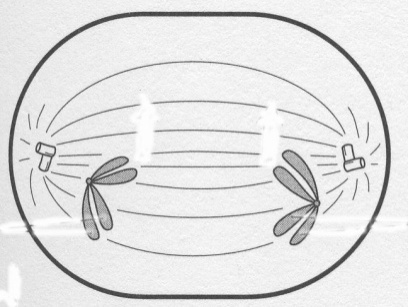 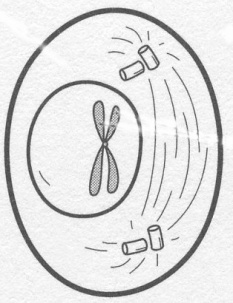 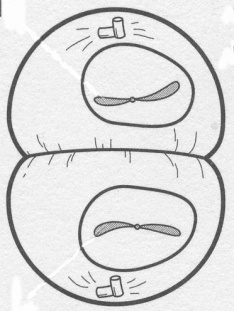 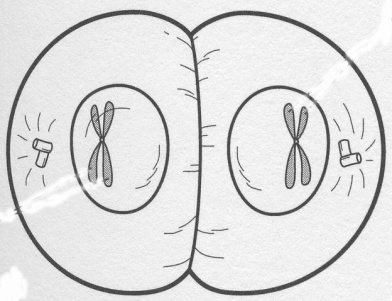 Number the steps in the correct order of Meiosis. (5)
____	homologous chromosomes pair up and line up in the middle of the cell
____	chromosomes thicken and coil up
____	cell divides into 2 cells
____	4 haploid cells are formed
____	chromatids separate and move to ends of cellMeiosis or Mitosis? Fill in the blank. (5)
_____________	Produces 4 daughter cells.
_____________	Division that produces egg and sperm cells
_____________	Produces cells with the same number of chromosomes as the original cell_____________ Produces cells that are clones of the original cell
_____________	Produces cells with half the number of chromosomes as the original cellgenechromosomeDNAenzymephotosynthesisnucleusmitochondriaribosomecytoplasmselectively permeablebacteriavirussexual reproductionasexual reproductionmeiosisgametezygotemitosisfertilizationcancerdiploidhaploidcytokinesishereditarygeneticstrait____
____
____
____
____
____
____
____
____
____
____
____
____
____
____
____
____
____
____
____
____
____
____
____Smallest and simplest form of life (single cell without nucleus)The “powerhouse” of cellAllows some molecules to pass through but not othersControl center of the cellLack most of the characteristics of living things Protein that speeds up a chemical reactionMaterial in which nucleus and organelles are suspendedSection of DNA molecule that codes for a specific enzymeTakes place in chloroplastsProtein factory of the cellMolecule that contains genetic instructions for the cellA structure in the nucleus that contains genesCombining of a male and female reproductive cellNew cell that results from the fertilization of an eggHaving pairs of homologous chromosomesSpecial cell for reproductionSeparation of paired chromatids into two identical sets Process producing specialized reproductive cellsA group of cells that don’t reproduce properlyHaving only one chromosome of each typeProcess in which cytoplasm divides into 2 roughly equal halvesProduction of offspring from a single parentReproduction that requires two parentsThe study of heredityHaving different alleles for a particular genePassing on of characteristics from parents to offspringStructureLocationFunctionNuclear membraneChromosomesNucleolusribosomesEndoplasmic Reticulum (ER)CentriolesMethodDefinitionExampleBinary FissionBuddingVegetative ReproductionFragmentationSporeFormationFeatureAsexual ReproductionSexual Reproduction# of parents# of offspringVariety of offspringSpeed of reproductionTimingMethodDefinitionExampleConjugationHermaphroditesFlowering Plants